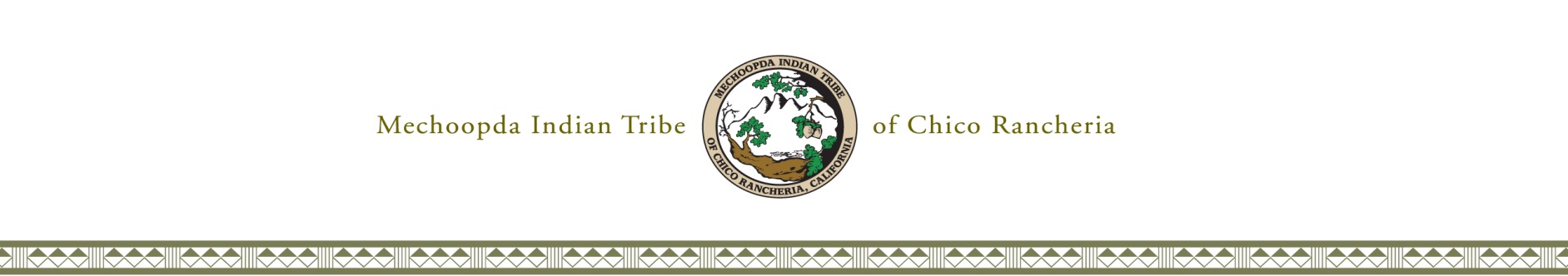 November 15, 2018Re: Request for Quotes for a New Utility TractorThe Mechoopda Indian Tribe is in the process of procuring a new utility tractor to assist with property and roads maintenance.  Utility tractor desired specifications are as follows:4WD tractor with 50-55 horsepowerEnclosed cab with climate controlFront-end loader3-point hitchPower take-OffQuotes will be evaluated based on price, tractor specifications, product quality, and brand and dealer reputation.The procurement for this tractor will follow the procedure for competitive sealed bidding as defined in the Mechoopda Indian Tribe procurement policy, and following the requirements of the Code of Federal Regulations 2-200.320, as they pertain to competitive sealed bidding.Bids will be due to the Mechoopda Indian Tribe’s Office of Environmental Planning and Protection (OEPP) on or before November 29, 2018 at 5:00 pm.  Bids will be time stamped when they are received at the office, and will be opened and evaluated on November 30, 2018, 9:00am at the OEPP office. The location of the OEPP office and contact information for the OEPP is as follows:Mechoopda Indian TribeOffice of Environmental Planning and Protection125 Mission Ranch BoulevardChico, CA 95926Phone: (530) 899-8922cklinesteker@mechoopda-nsn.govPlease feel free to contact me if you have any questions.Sincerely,Colin KlinestekerDirector, OEPP